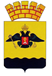 АДМИНИСТРАЦИЯ МУНИЦИПАЛЬНОГО ОБРАЗОВАНИЯ ГОРОД НОВОРОССИЙСКПОСТАНОВЛЕНИЕ_________________						                                    №_____________ г. Новороссийск О внесении изменений в постановление администрации муниципального образования город Новороссийск от 26 мая 2015 года № 3824 «О порядке проведения оценки последствий заключения договора аренды объекта в сфере муниципальных образовательных учреждений муниципального образования город Новороссийск и последствий принятия решения о реконструкции, модернизации, об изменении назначения или о ликвидации объекта в сфере муниципальных образовательных учреждений муниципального образования город Новороссийск, являющегося муниципальной собственностью, а также о реорганизации или ликвидации муниципальных образовательных учреждений муниципального образования город Новороссийск и о признании утратившим силу постановления администрации муниципального образования город Новороссийск от 23 января 2012 года № 254, постановления администрации муниципального образования город Новороссийск от 24 ноября 2014 года № 9161» (в редакции от 27 марта 2024 года № 1324)В соответствии со статьей 13 Федерального закона от 24 июля               1998 года № 124-ФЗ «Об основных гарантиях прав ребенка в Российской Федерации», статьей 8 Закона Краснодарского края от 29 декабря 2004 года № 827-КЗ «Об обеспечении основных гарантий прав ребенка в Краснодарском крае», в целях приведения в соответствие с федеральным и региональным законодательством нормативных правовых актов, руководствуясь статьей 44 Устава муниципального образования город Новороссийск, п о с т а н о в л я ю: 	1. Внести изменения в постановление администрации муниципального образования город Новороссийск от 26 мая 2015 года № 3824 «О порядке проведения оценки последствий заключения договора аренды объекта в сфере муниципальных образовательных учреждений муниципального образования город Новороссийск и последствий принятия решения о реконструкции, модернизации, об изменении назначения или о ликвидации объекта в сфере муниципальных образовательных учреждений муниципального образования город Новороссийск, являющегося муниципальной собственностью, а также о реорганизации или ликвидации муниципальных образовательных учреждений муниципального образования город Новороссийск и о признании утратившим силу постановления администрации муниципального образования город Новороссийск от            23 января 2012 года № 254, постановления администрации муниципального образования город Новороссийск от 24 ноября 2014 года № 9161»                   (в редакции от 27 марта 2024 года № 1324):1.1. Преамбулу постановления изложить в новой редакции:«В соответствии со статьей 13 Федерального закона от 24 июля        1998 года № 124-ФЗ «Об основных гарантиях прав ребенка в Российской Федерации», постановлением Правительства Российской Федерации              от 24 июля 2023 года № 1194 «Об общих принципах проведения оценки последствий принятия решения о реконструкции, модернизации, об изменении назначения или о ликвидации объекта социальной инфраструктуры для детей, являющегося государственной или муниципальной собственностью, заключении государственной или муниципальной организацией, образующей социальную инфраструктуру для детей, договора аренды, договора безвозмездного пользования закрепленных за ней объектов собственности, об общих принципах проведения оценки последствий принятия решения о реорганизации или ликвидации государственной или муниципальной организации, образующей социальную инфраструктуру для детей, включая критерии этих оценок, а также об общих принципах формирования и деятельности комиссии по оценке последствий принятия таких решений», статьей 8 Закона Краснодарского края                  от 29 декабря 2004 года № 827-КЗ «Об обеспечении основных гарантий прав ребенка в Краснодарском крае», во исполнение постановления Губернатора Краснодарского края от 15 марта 2024 года № 111 «О проведении оценки последствий принятия решения о реконструкции, модернизации, об изменении назначения или о ликвидации объекта социальной инфраструктуры для детей, являющегося собственностью Краснодарского края, о реорганизации или ликвидации государственных организаций Краснодарского края, образующих социальную инфраструктуру для детей, а также о создании комиссии по оценке последствий принятия таких решений и подготовке указанной комиссией заключений и о признании утратившими силу некоторых нормативных правовых актов главы администрации (губернатора) Краснодарского края», руководствуясь статьей 44 Устава муниципального образования город Новороссийск, п о с т а н о в л я ю:».1.2. Пункт 1. приложения № 1 изложить в новой редакции:«1. Настоящий Порядок разработан для проведения оценки последствий заключения договора аренды объекта или договора безвозмездного пользования в сфере муниципальных образовательных организаций муниципального образования город Новороссийск (далее - оценка), во исполнение пункта 4 статьи 13 Федерального закона от 24 июля 1998 года № 124-ФЗ «Об основных гарантиях прав ребенка в Российской Федерации», статьи 8 Закона Краснодарского края от 29 декабря 2004 года   № 827-КЗ «Об обеспечении основных гарантий прав ребенка в Краснодарском крае», в соответствии с постановлением Губернатора Краснодарского края от 15 марта 2024 года № 111 «О проведении оценки последствий принятия решения о реконструкции, модернизации, об изменении назначения или о ликвидации объекта социальной инфраструктуры для детей, являющегося собственностью Краснодарского края, о реорганизации или ликвидации государственных организаций Краснодарского края, образующих социальную инфраструктуру для детей, а также о создании комиссии по оценке последствий принятия таких решений и подготовке указанной комиссией заключений и о признании утратившими силу некоторых нормативных правовых актов главы администрации (губернатора) Краснодарского края».».1.3. Пункта 1 приложения № 2 изложить в новой редакции:«1. Настоящий Порядок разработан для проведения оценки последствий принятия решения о реконструкции, модернизации, об изменении назначения или о ликвидации объекта в сфере муниципальных образовательных организаций, являющегося муниципальной собственностью муниципального образования город Новороссийск, а также о реорганизации или ликвидации муниципальный организаций муниципального образования город Новороссийск, (далее - оценка), во исполнение пункта 4 статьи 13 Федерального закона от 24 июля 1998 года № 124-ФЗ «Об основных гарантиях прав ребенка в Российской Федерации», статьи 8 Закона Краснодарского края от 29 декабря 2004 года № 827-КЗ «Об обеспечении основных гарантий прав ребенка в Краснодарском крае», постановления Губернатора Краснодарского края от 15 марта 2024 года № 111 «О проведении оценки последствий принятия решения о реконструкции, модернизации, об изменении назначения или о ликвидации объекта социальной инфраструктуры для детей, являющегося собственностью Краснодарского края, о реорганизации или ликвидации государственных организаций Краснодарского края, образующих социальную инфраструктуру для детей, а также о создании комиссии по оценке последствий принятия таких решений и подготовке указанной комиссией заключений и о признании утратившими силу некоторых нормативных правовых актов главы администрации (губернатора) Краснодарского края».».1.4. Подпункт 1.2 пункта 1 приложения № 3 изложить в новой редакции:«.1.2. Комиссия в своей деятельности руководствуется Конституцией Российской Федерации, Федеральным законом «Об основных гарантиях прав ребенка в Российской Федерации» от 24 июля 1998 года № 124-ФЗ, Законом Краснодарского края от 29 декабря 2004 года № 827-КЗ «Об обеспечении основных гарантий прав ребенка в Краснодарском крае», постановлением Губернатора Краснодарского края от 15 марта 2024 года № 111 «О проведении оценки последствий принятия решения о реконструкции, модернизации, об изменении назначения или о ликвидации объекта социальной инфраструктуры для детей, являющегося собственностью Краснодарского края, о реорганизации или ликвидации государственных организаций Краснодарского края, образующих социальную инфраструктуру для детей, а также о создании комиссии по оценке последствий принятия таких решений и подготовке указанной комиссией заключений и о признании утратившими силу некоторых нормативных правовых актов главы администрации (губернатора) Краснодарского края», а также настоящим Положением.».1.5. Подпункт 1.2 пункта 1 приложения № 4 изложить в новой редакции:«1.2. Комиссия в своей деятельности руководствуется Конституцией Российской Федерации, Федеральным законом «Об основных гарантиях прав ребенка в Российской Федерации» от 24 июля 1998 года № 124-ФЗ, Законом Краснодарского края от 29 декабря 2004 года № 827-КЗ «Об обеспечении основных гарантий прав ребенка в Краснодарском крае», постановлением Губернатора Краснодарского края от 15 марта 2024 года № 111 «О проведении оценки последствий принятия решения о реконструкции, модернизации, об изменении назначения или о ликвидации объекта социальной инфраструктуры для детей, являющегося собственностью Краснодарского края, о реорганизации или ликвидации государственных организаций Краснодарского края, образующих социальную инфраструктуру для детей, а также о создании комиссии по оценке последствий принятия таких решений и подготовке указанной комиссией заключений и о признании утратившими силу некоторых нормативных правовых актов главы администрации (губернатора) Краснодарского края», а также настоящим Положением.».2. Отделу информационной политики и средств массовой информации администрации муниципального образования город Новороссийск (Резун) опубликовать настоящее постановление в печатном бюллетене «Вестник муниципального образования город Новороссийск» и разместить на официальном сайте администрации и городской Думы муниципального образования город Новороссийск.3. Контроль за выполнением настоящего постановления возложить на заместителя главы муниципального образования Майорову Н.В.4. Постановление вступает в силу со дня его официального опубликования.Глава муниципального образования                                                       А. В. Кравченко